12th Sunday after Trinity		              		                      August 22, 2021St. John Evangelical Lutheran Church(The Lutheran Church-Missouri Synod)4527 Second St.  P.O. Box 206    
Port Hope, MI 48468stjohnsec@stjohnporthope.org       www.stjohnporthope.orgChurch Office: 989-428-4140          Pastor home/parsonage: 989-428-3305
Pastor: Rev. David A. Dodge	      Secretary: Kathy SchaveWELCOME!  It’s our privilege to have you join us in being in the Presence of our Lord and Savior!  At St. John, we follow the historic Liturgy of the Christian Church, which highlights the Biblical understanding of the True worship of God: first and foremost, that He Comes into our presence to give us His Saving Gifts (“Divine Service”) in His Word and Sacraments; and then in response we thank and praise Him in word and song, and pray for His continued Blessings.Who should receive Holy Communion at St. John?: All Confirmed members are invited to Commune, who are sorry for their sins and wish to be Forgiven and Strengthened.  Also, visitors from other L.C.-M.S. and T.A.A.L.C. churches, who fit the same description, are welcome.  So that no one else might eat and drink in Judgment of their sins (1 Cor. 11:29), all others are asked to refrain from Communing.  If you are in doubt, please see Pastor or an Elder.PreludeOpening Hymn of the Day: “Come, thou Almighty King” ~ LSB #905ORDER OF SERVICE: Matins		              Introit (see first white insert; read responsively by half Verse)        “Growing as One” (see green insert)     Readings (see back of first white insert)     Gradual (see front of same insert; read responsively by half Verse).Hymn of the Day: “Word of God, Come Down on Earth” ~ LSB #545    (memory)Sermon: “The End is in Sight” Isaiah 29:17-24                                                                                                                                                                        Distribution Hymn: “Draw Near and Take the Body of the Lord” ~ LSB #637Closing Hymn: “All Hail the Power of Jesus’ Name” ~ LSB #549Postlude  Flowers on the Altar are from Jim & Carol Hunter in honor of their wedding anniversary. 			STEWARDSHIP OF PARTICIPATIONDATE: SERVICE                    ATTENDANCE    COMMUNION		      STEWARDSHIP OF SERVICETODAY	Organist: Tom Grills   					Ushers (8/9:30): Terry Emerick, Alan McTaggart, Don Finkel / Albert Bender, Scott Iseler, Max Iseler Elder(s) (8/9:30): Galen Young / Gary EggertAcolyte (8/9:30): Jentry Zimmerman / Olivia WoodkeAltar Guild: Denee Schave, Sue EmerickNEXT SUNDAY 
Organist: Kristen Weiss   Ushers (8/9:30): Terry Emerick, Alan McTaggart, Don Finkel / Albert Bender, Scott Iseler, Max IselerElder(s) (8/9:30) Greg Schave / Larry ReinkeAcolyte (8/9:30): Logan Iseler / Wyatt HoodyAltar Guild: Denee Schave, Sue EmerickLOOKING AHEAD TO NEXT SUNDAY 
(Martyrdom of St. John the Baptist)	READINGS			            HYMNS       	Psalm: 71:1-8				683	 
	O.T.: Revelation 6:9-11	 		750	Epistle: Romans 6:1-5	 		518:1,24,3	Gospel: Mark 6:14-29			667					          	                               	                                                                   	July – September  Portals of Prayer are available in the entryway.  	The August Lutheran Witness (with Michigan In Touch) are 	available on the entryway table.	August newsletters are in your church boxes.

	A friendly reminder…newsletter submissions are due to the church 	office by the 15th of the month preceding the month to publish. 	Bulletin 	announcements are due to the church office by Wednesday 	(9:00 am) before the Sunday to be published in writing. 			Barnabas Fund: This fund is for the purpose of providing financial 			help for those in emergency need.  Please consider donating toward 			this endeavor.
	2021 OFFERING ENVELOPES are available for pick up in the 	entryway.  Please sign up on the numbered clip-board sheet on the 	bulletin 	table and take the corresponding numbered envelope box.THIS WEEK at ST. JOHN   	Monday (Pastor): 9am – 1pm; 2-3pm    
Tuesday (Pastor & Becky):  9am – 12pm
Wednesday (Pastor):  9 – 11:30am; 2 - 3pm    
Thursday (Pastor & Kathy): 9am – 12pm 
Friday (Pastor & Kathy) 9am – 12pm
Please call ahead to ensure that someone is in at 989-428-4140. BUDGETED FINANCE REPORT - Not Including Special Accounts  20	.     Bulletins provided by Ramsey Funeral Home, Harbor Beach, MI Phone 800-251-8699
____________________________________________________________________
Faith Comes from HearingA man who was deaf and therefore also had an impediment in his speech was brought to Jesus (Mark 7:31–37). In the same way, all are by nature deaf toward God and therefore also unable to confess the Faith rightly. For “faith 	comes from hearing, and hearing through the Word of Christ” (Rom. 10:9–17). Jesus put His fingers into the man’s ears, and He spat and touched his tongue. Even so in Holy Baptism, water Sanctified by the Words of Jesus’ mouth is applied to us; and the “Finger” of God, that is, the Life–Giving Holy Spirit (2 Cor. 3:4–11) is put into our ears in the hearing of the Baptismal Gospel. Jesus’ sighing “Ephphatha” Opened the man’s ears, and his tongue was Loosed to speak plainly as Isaiah Prophesied of the Messiah: “In that Day the deaf shall hear the Words of a Book” (Is. 29:18–24) So also, He who sighed and breathed His last on the Cross for us has given us to hear and believe in Him and has “Opened our lips that our mouths may declare His praise.”PRAYER LISTS The following members and friends are known to be in the hospital, ailing or recovering and are in need of our prayers, cards, and visits. 
MEMBER PRAYERSJennifer Kelly; Ann Schubring; Schave & Smaglinski families at the birth of Weston Gregory Smaglinski to Randy & Brittany [Schave]; Jack & Carol NobleSHUT-INS FRIENDS Brendan Durkee (grandson of Merle & Patsy Eggert)Riley Durkee (granddaughter of Merle & Patsy Eggert)Isabel Mix (great-granddaughter of Elmer & Ruth Leese)Reecilyn Joy (daughter of Michael and Julie Joy)Gordon SummersLloyd Karg (brother of Carol Clark)Howard Schmaltz (brother of Janet Weiss)SIGN UP SHEET -- FOR CUTTING GRASS –is in the Foyer. If you cannot cut grass, please consider putting $ $ $ $ in the jar next to the list, to help with the cost of gas. You can PICK A PARTNER --- making the job less time consuming for all. If not enough people sign up – calls will be need to be made. Any questions- contact Ray Emerick (428-5110).       Thank-you!
Anyone interested in running for a church office - Elder, Trustee, Board of Christian Education, or Finance Board, please let an Elder know, so we can get your name on the ballot for the October Voters meeting.2021 Flower Chart is up on the wall in the entryway.  Please sign up on your special occasion dates to provide flowers to beautify our Chancel.  Or call Vicki Koglin 989-225-7060.In Memory of Randy J. Will a monetary gift has been given to St. John Ev. Lutheran Stained Glass Fund: Dennis & Lorna Pleiness, Larry & Joyce Harwood, Darla PankowA Smile from Kathy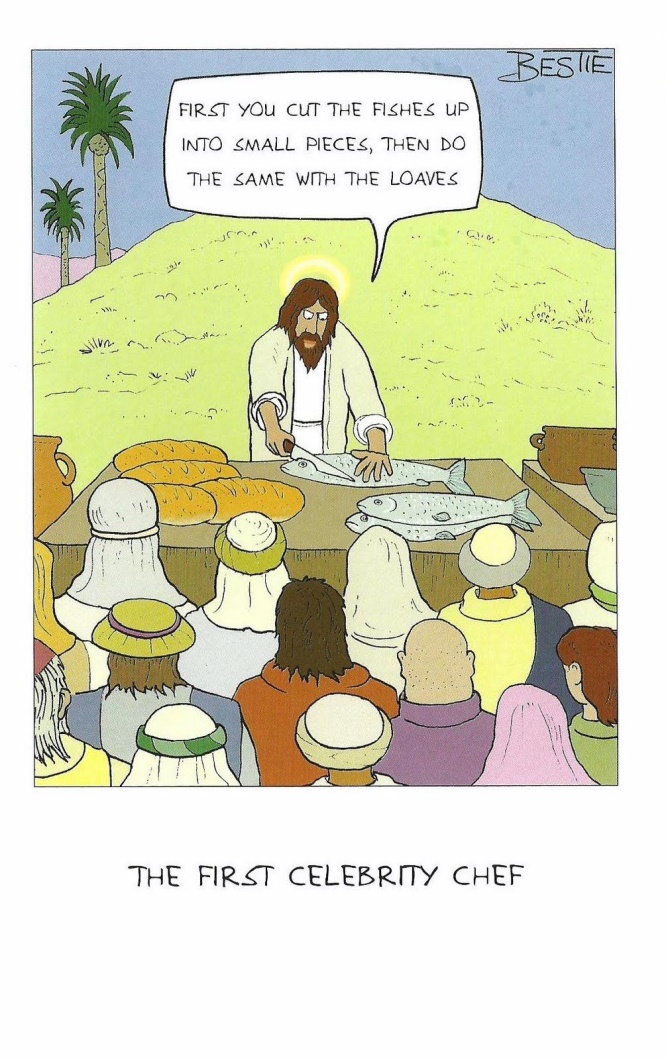 8-15-21:  8:0055528-15-21:  9:3046 41 8-15-21:  Total      101        93Sun: 8:00Divine Service with Holy Communion Page 2039:30Divine Service with Holy Communion Page 203Mon:7:00Finance BoardFri:     6:00 Popour-Lackowski RehearsalSat:1:30Popour-Lackowski WeddingNext Sun:8:00Divine Service with Holy Communion Page 2039:30Divine Service with Holy Communion Page 203Sun-SatPastor VacationJanuary - December 31, 2021January - December 31, 2021Needed per count                            Received (8-9-21)                             Needed year to date                        Received year to date                                                     $ 8,150.00                                    $ 5,615.00                                                                                                            $122,250.00                                   $107,865.00 Arnold BrownHugh Harwood
(Courtney Manor)    Jeffrey SchaveElaine Eggert
(Lakeview E.C.)Charlie Koglin
(Courtney Manor)  Wally Schave Yvonne Fuhrman     Elmer/Ruth Leese           Arlene Zelz
(Lakeview E.C.)Willard/Ramona Reinke